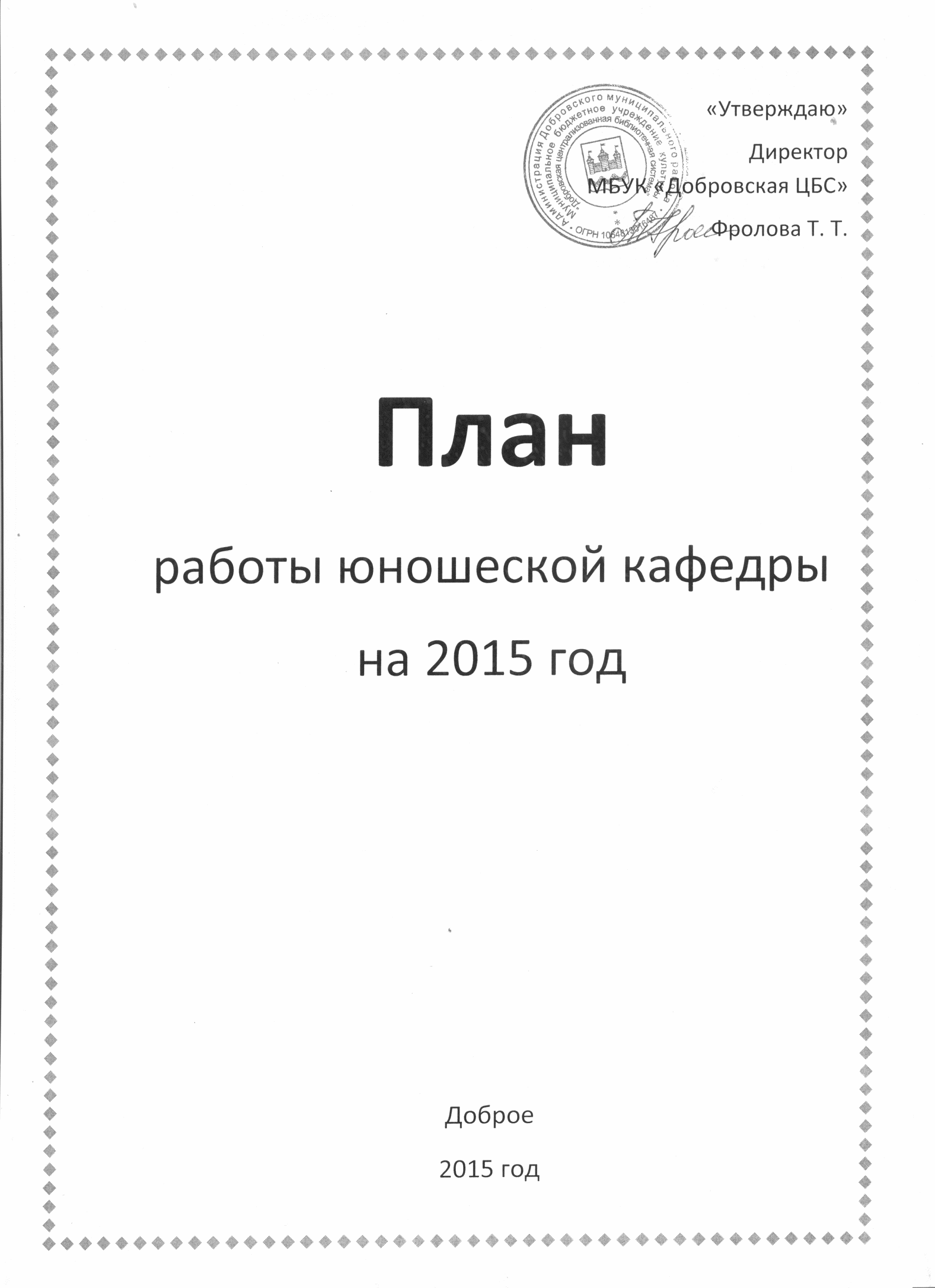 Работа в помощь формированию интереса кистории ОтечестваВыставки – просмотры:«От древней Руси ,до новой России»                                                                             1 кв.«История России в художественной литературе                                                        2 кв.«Шаги истории самой»                                                                                                       3 кв.«Святые женщины далёкой той поры»                                                                          4 кв.Беседы:«Сильна держава, коль народ един»                                                                              1 кв.«Начальница веры» - 24 июля – День Равноапостольной СвятойВеликой княгини Ольги Российской                                                                                 3 кв.«Горжусь, что я русский» - к 285 – летию со дня рождения А.В.Суворова.                                                                                                                           4 кв.Часы истории:«Вечный огонь Сталинграда» - час – реквием                                                                1 кв.«И слёзы радости и боль утраты»                                                                                      2 кв.«Александр Невский – имя России» - беседа – портрет                                             3 кв.Исторический экскурс «Слава и гордость земли русской» -коДню народного единства                                                                                                     4 кв.«Звезда пленительного счастья» - к 190 – летию со дня восстания декабристов                                                                    4 кв.Военно – патриотическое воспитаниеВыставки – просмотры:«О Родине, о мужестве, о славе»                                                                                      1 кв.«Победа в сердце каждого жива»                                                                                     2 кв.«Мужество остаётся в веках»                                                                                              3 кв.«Набат войны нам вновь стучит в сердца»                                                                      4 кв.Беседы:«Славные предков деяния»                                                                                                 1 кв.«Хроника Великой Отечественной»                                                                                   2 кв.«И снова ратной даты слава»                                                                                              3 кв.«Конституция России сквозь призму истории»                                                              4 кв.Урок патриотизма:«Нашей армии герои»                                                                                                          1 кв.Игра – викторина:«Историческая мозаика»                                                                                                     3 кв.Часы истории:«Афганистан: как это было»                                                                                               1 кв.«Символы моей малой Родины»                                                                                      2 кв.«Я гражданин и патриот России» - ко Дню России                                                      2 кв.«Не ушла война в преданье»                                                                                             4 кв.«Как хорошо на свете без войны»                                                                                    3 кв.Уроки памяти:«По аллее живой памяти»                                                                                                  2 кв.«По следам фотографий военных лет»                                                                           4 кв.Литературно – музыкальная композиция:«Поклон тебе, солдат России»                                                                                           2 кв.«Ведут беседу двое – я и книга» - выставка и обзор исторической литературы                                                                                                                             1 кв.Медиа – урок:«Вперёд к космическим далям» - к Дню космонавтики                                             2 кв.КраеведениеВыставки – просмотры:«Знаменитые люди родного края»                                                                                  1 кв.«Путешествие по Липецкой губернии»                                                                           2 кв.«От сердца к сердцу» (Поэзия липчан)                                                                           3 кв.Часы истории:«Память о прошлом и настоящем для будущего»                                                       1 кв.«Мой отчий край ни в чём не повторим»                                                                       2 кв.«Мы лучшего села не знаем, мы чувствуем его душой» !                                         3 кв.«На защите Родины наши земляки»                                                                                4 кв.Часы краеведения:«Что имеем, то храним»                                                                                                      1 кв.«Снова к прошлому взглядом приблизимся»                                                               2 кв.«Тропинками родного края»                                                                                             4 кв.Левитовские чтения:«Он вышел из деревни… из народа»                                                                             3 кв.Фольклорные посиделки:«Крещенские гадания»                                                                                                     1 кв.«Нет милей и краше песен и преданий наших»                                                        2 кв.Формирование юридических знаний и правовойкультуры читателейВыставки – просмотры:«Прочти и ты узнаешь»                                                                                                         1 кв.«Молодёжи о законе»                                                                                                          2 кв.«Внимание: наркомания!»                                                                                                  3 кв.Часы правовой культуры:«Правонарушения и их последствия»                                                                               1 кв.«Права человека – через библиотеку»                                                                             2 кв.«Правовая культура избирателя»                                                                                      3 кв.«Безопасность на каждый день»                                                                                       4 кв.Правовой тренинг:«Подросток в правовом пространстве»                                                                            3 кв.Устный журнал:«Совет Фемиды»                                                                                                                      4 кв.Информационные часы:«Если ты попал в милицию»                                                                                                 1 кв.«Служу в Российской армии: правовые аспекты призыва»                                          2 кв.Правовая игра:«Учусь быть гражданином»                                                                                                 3 кв.Работа с естественно – научной литературой иэкологическое  просвещениеВыставки – просмотры:«На этой Земле жить и мне, и тебе»                                                                            1 кв.«Рецепт народный – эффект бесподобный»                                                             2 кв.«Незаменимый дар природы»                                                                                      3 кв.«В гармонии с собой и миром»                                                                                     4 кв.Экологические часы:«Природа не прощает ошибок»                                                                                    1 кв.«Природа так мудра и справедлива»                                                                           2 кв.«Цвет красный – сигнал тревоги» - о Красной книге                                                3 кв.«На всех одна планета по имени Земля»                                                                    4 кв.Тематические просмотры:«Осень на мольберте»                                                                                                      1 кв.	«Народный календарь природы»                                                                                  2 кв.Час интересных сообщений:«Тайны целебных трав»                                                                                                    4 кв.Час полезного совета:«Друзья вашего здоровья»                                                                                               3 кв.Устные журналы:«Человек – Природа – Общество».                                                                                 1 кв.«Берегите наш общий дом»                                                                                              4 кв.Час проблемного вопроса:«Об этом молчать нельзя»                                                                                                 2 кв.Духовно – нравственное развитие личностиВыставки – просмотры:«Зимние пейзажи и забавы»                                                                                              1 кв.«Это весёлое слово «хохлома»                                                                                           2 кв.«Любовь к Отечеству сквозь таинство страниц» - к МеждународномуДню мира                                                                                                                             3 кв.«Богатство русского фольклора»                                                                                    4 кв.Уроки вежливости, этикета и общения:«Пусть не гаснет свет доброты»                                                                                     1 кв.«Преподобный Серафим Саровский – великий подвижник русскойцеркви»                                                                                                                                 2 кв.Часы размышления:«Великий Пост – школа покаяния»                                                                                1 кв.«Настоящая дружба, какая она»?                                                                                   3 кв.Круглый стол:«Поговорим о чести, долге и достоинстве»                                                                 4 кв.Урок духовности:«Немного позабытая старинная, но вечная»                                                               2 кв.Часы полезных советов:«Правда и ложь о СПИДе»                                                                                                4 кв.«Учим правила хорошего тона»                                                                                      2 кв.Нравственные диалоги:«Доброта зажигает звёзды»                                                                                              1 кв.«Страниц печатных дивное начало» - ко Дню славянской письменностии культуры                                                                                                                              2 кв.«Путешествие в мир православной книги»                                                                   3 кв.День семьи,любви и верности:«Любовь святая и земная»                                                                                                 3 кв.«Литературно –музыкальный вечер:«Поздравляем с Рождеством – настоящим волшебством!                                       1 кв.«Легко на сердце от песни весёлой»                                                                               2 кв.«Про любовь верную, душу щедрую, мудрость житейскую»                                   3 кв.День инвалидов:«Нам жить помогает добро» - час общения и доброты                                              4 кв.День святого Валентина:«Любовь как настроение ,любовь как наваждение»                                                    1 кв.День матери:«Загляните в мамины глаза» - литературная композиция                                           4 кв.Женский день 8 марта:«Ты всегда хороша несравненно»!                                                                                     1 кв.ПрофориентацияВыставки – просмотры:«Серпантин профессий»                                                                                                         1 кв.«Мы делаем свой первый в жизни выбор»                                                                       2 кв.«Сто дорог – одна твоя»                                                                                                          3 кв.Виртуальные путешествия по учебным заведениям:«Компас в мире профессий»                                                                                                 3 кв.«Каждой профессии – слава и честь»!                                                                                4 кв.Беседы:«Любимые книги читая, профессию мы выбираем»                                                      1 кв.«Выбирая профессию – выбираем будущее»                                                                   2 кв.Круглый стол:«На пороге взрослой жизни»                                                                                                3 кв.«Быть там, где ты нужен больше всего»                                                                            4 кв.Час полезного совета:«Найди профессию для себя»                                                                                               1 кв.Встречи с интересными людьми:«Красиво одеваться любят все»                                                                                           4 кв.Эстетическое воспитаниеВыставки – просмотры:Театр у книжных лабиринтов «Нужное, доброе, вечное» – по страницамрусской классики                                                                                                             1 кв.«Художник, иллюстратор, график – 115 лет со дня рожденияхудожника Ю.А.Васнецова                                                                                           2 кв.«Калейдоскоп чудесных ремёсел»                                                                            3 кв.Литературно –музыкальные композиции:«Музыки непревзойдённый гений» - 330 лет со дня рождениянемецкого композитора  И. С. Баха                                                                            1 кв.Беседы: «Мы такие вежливые»                                                                                                    2 кв.«Пусть будет добрым ум у вас, а сердце умным будет»                                      4 кв.Познавательные часы:  «Остановись у картины»                                                                                                1 кв.«Путешествие по Третьяковке»                                                                                    3 кв.«Золотая палитра русской живописи»                                                                       4 кв.Ретро – встреча: «Осенняя симфония»                                                                                                      3 кв.Работа с технической и сельскохозяйственнойлитературойВыставки – просмотры:«Владеешь информацией – владеешь ситуацией»                                                 1 кв.«Экономика – это интересно»!                                                                                     2 кв.«Путешествие в страну Кулинария»                                                                            3 кв.«Жизнь сада день за днём»                                                                                           4 кв.Часы полезного совета:  «Защита растений  домашними средствами»                                                         1 кв.«Чудеса своими руками»                                                                                                2 кв.«Если хочешь долго жить, надо с зеленью дружить»                                            3 кв.«Проблемы огородника»                                                                                               4 кв.Устные журналы:«Сельское хозяйство в нашей жизни»                                                                       1 кв.«Сажайте сами,сажайте с нами»                                                                                 2 кв.Информационные часы:«О вкусной и здоровой пище»                                                                                     1 кв.«Добрые руки мастера»                                                                                                2 кв.«Как родился каравай»                                                                                                 3 кв.«Каждый овощ ценен по – своему»                                                                          4 кв.Круглые столы:«Мои секреты урожая»                                                                                                1 кв.«Повышение плодородия почв на приусадебном участке»                              2 кв.«Защита овощных культур от вредителей»                                                            4 кв.Конкурс на лучший рецепт«Необычные заготовки на зиму»                                                                              3 кв.Воспитание культуры чтения и основ библиотечно – библиографической грамотностиБиблиографические уроки:«СБА библиотеки – ключ к информации»                                                              1 кв.«Информационная культура личности»                                                                  2 кв.«Справочный фонд библиотеки.Энциклопедии на вашей полке»                 3 кв.«Для вас всегда открыты двери, наш читатель»                                                 4 кв.Работа с художественной литературойВыставки – просмотры:«Книги – лауреаты премий»                                                                                         1 кв.«Лёгкое дыхание Ивана Бунина»                                                                               4 кв.      Литературные часы:   	«Человек на войне»                                                                                                        1 кв.к 100- летию дня рождения К. М. Симонова«Любовью дорожить  умейте»145 лет со дня рождения А.И.Куприна                                                                    3 кв.«Берегите нас поэтов , берегите»                                                                120 лет со дня рождения Э.П.Багрицкого                                                                4 кв.Библиошоу «Книга как предмет искусства»                                                           1 кв.Литературно- музыкальный вечер:«Живое Пушкинское слово»                                                                                     2 кв.( Пушкинский день в России»«Капели звонкие стихов»120 лет со дня  рождения С.А.Есенина                                                                    4 кв.Патриотическая  информ – акция «Поэзия 41 – го года»                                    2 кв.Литературная ярмарка «Чтение и литература в 21 веке»                                    3 кв.Круглый стол:«Литература – копилка культуры, мудрости, опыта»                                              1 кв.Встречи в литературной гостиной «Земли родной талант и вдохновенье»     2 кв.Работа клуба « В мире книг»ФормамероприятияНазваниемероприятияЧитательскоеназначениеСрокпроведенияОтветственныйОтметка овыполненииПраздник«Под чистымнебом Рождества»Читатели от 30 до 55 летЯнварьМихалёва О.В.Игроваяпрограмма«Русской доблестипример»         ------Февраль Бакулина О.В.Вечер«Взор её неугасимыхглаз»          ------МартСдвижкова О.А.Урок здоровья«Я выбираюспорт, какальтернативувредным привычкам»         ------АпрельЖурова Е.А.Урок мужества«Глазами тех,кто был в бою»           ------МайСдвижкова О.А.Краеведческиевстречи«Люби и знай родной свойкрай»           -----ИюльКирина Н.Ю.Экологическиевстречи«Природе нужен спасательный круг»           -----СентябрьСдвижкова О.А.Литературный час«Мой край задумчивый и нежный»- к 145-летию со дня рождения И.А. Бунина наш край в произведениях писателя           -----ОктябрьМихалёва О.В.Познавательныйчас«Этикет- азбука воспитания»           -----НоябрьЖурова Е.А.Новогодние сюрпризы           -----ДекабрьСдвижкова О.А.